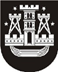 KLAIPĖDOS MIESTO SAVIVALDYBĖS TARYBASPRENDIMASDĖL darbo sutarties su EDITA andrijauskiene nutraukimo2019 m. gruodžio 19 d. Nr. T2-365KlaipėdaVadovaudamasi Lietuvos Respublikos vietos savivaldos įstatymo 16 straipsnio 2 dalies 21 punktu, Lietuvos Respublikos darbo kodekso 55 straipsnio, 127 straipsnio 6 dalies nuostatomis ir atsižvelgdama į Klaipėdos Litorinos mokyklos direktorės Editos Andrijauskienės 2019-12-05 prašymą Nr. R1-8342, Klaipėdos miesto savivaldybės taryba nusprendžia:Nutraukti 2020 m. sausio 2 d. 2004 m. liepos 2 d. Darbo sutartį Nr. 418, sudarytą su Edita Andrijauskiene, Klaipėdos Litorinos mokyklos direktore, ir išmokėti visą iki atleidimo dienos priklausantį darbo užmokestį ir piniginę kompensaciją už nepanaudotas kasmetines atostogas, atsiskaitant ne vėliau kaip per dešimt darbo dienų po darbo santykių pabaigos.Šis sprendimas gali būti skundžiamas per vieną mėnesį nuo sužinojimo apie teisių pažeidimą darbo ginčų komisijai Lietuvos Respublikos darbo kodekso nustatyta tvarka.Savivaldybės merasVytautas Grubliauskas